Newport CE Junior School Anti-Bullying Policy‘We aspire to ensure that our inclusive, welcoming and loving church school gives children and adults the opportunity to reach their full potential, so that through God’s love they can make a difference to the world around them.’Our Anti-Bullying Policy is based upon this core Christian message;Jesus said,” Love one another as I have loved you”.					(John 13:34)  At Newport Church of England Junior School all pupils and staff have the right to feel happy, safe and included.  All children have the right to flourish in a happy and secure Christian environment.  Pupils and staff have the right to work in an environment without harassment, intimidation or fear. We promote our values of respect and equality and ensure that difference and diversity is celebrated across the whole school community.All bullying, of any sort, is unacceptable and will not be tolerated at our school.We recognise the effects bullying can have on pupils’ feelings of worth and on their school work. Therefore, Newport Church of England Junior School will actively promote an anti-bullying environment.As a School of Sanctuary we highlight the importance of being a school where everyone is welcome. We live and breathe a culture of inclusion and seek to build that same culture of welcome beyond the school gates; within our wider school community.It is our belief that all pupils should be included fully in the life of the school.  We will provide a learning environment in which all children will develop their potential and receive recognition for their achievements.  This can only be achieved in an ethos where each individual is valued and respected.We will reduce and eradicate, wherever possible, instances in which pupils are subject to any form of bullying.  We will provide support to pupils who have been bullied.Our Definition of BullyingBullying involves premeditated dominance of one pupil by another or a group of others and usually forms a pattern of behaviour.Bullying is therefore:repeated, often over a period of timedeliberately hurtfuldifficult for victims to defend themselves againstA useful way to remember this is: S.T.O.P.Several Times On PurposeThe nature of bullying may take these forms:Physical- such as hitting, kicking, or taking another’s belongings repeatedly, over a period of timeVerbal- such as name calling, spreading rumours, insulting, threatening someone or making offensive remarks repeatedly, over a period of timePsychological- such as excluding someone from social groups, ignoring someone or being made the subject of malicious rumours, over a period of timeCyber – using text messages, social media to write or say harmful things about someoneBullying can be based on any of the following things:Race (racist bullying)Religion or beliefsCulture or classGender (sexist bullying)Sexual orientation (homophobic or biphobic bullying)Gender identity (transphobic bullying)Special Educational Needs (SEND) or disabilityAppearance or health conditionsRelated to home or personal situationsNo form of bullying will be tolerated and all incidents will be taken seriouslyCreating an Anti-Bullying Climate in our SchoolAt Newport Church of England Junior School we promote positive behaviour in school and create an environment where pupils behave well, take responsibility for each other’s emotional and social well-being and include and support each other.  In support of this Bullying Policy we use a range of measures to prevent and tackle bullying incidents through:Our Behaviour PolicyReward systems (House Points, Headteachers Award and stars)Sanctions and procedures to maintain positive behaviourA child-friendly version of this policy PSHE programme of study which includes opportunities for pupils to understand about bullying and what they should do to respond to bullying or to prevent bullying. (Anti-Bullying Week)Difference and Diversity are celebrated through displays, books, Black History Month, assemblies, Beliefs and Values and drama.The school has a Children’s Safeguarding board called The Guardians of Safety who promote safety across the whole school. They address issues such as Bullying through their regular meetings and share this with the whole school. Worry Boxes provided by the Guardians of Safety enable children to have a safe place to record their worries and share incidents of bullying. Worship PolicyEqual Opportunities PolicyPeer support such as Study Buddies or Playground Pals can offer peer-to-peer support.Our curriculum will be used to:raise awareness about bullying and our Anti-Bullying Policyincrease understanding for victims and help build and anti-bullying ethosteach pupils how constructively to manage relationships with othersencourage positive playCircle time, assembly, role play and stories will be used to show what pupils can do to prevent bullying, and to create an anti-bullying climate in school.Groups within school such as House Team Meetings, The Guardians of Safety and The School Council provide opportunities in which concerns about bullying can be discussed.School Strategies for Dealing with BullyingBullying will not be tolerated and everyone (staff, governors, parents and pupils) has a responsibility to ensure that bullying incidents are dealt with quickly and effectively.  Our anti-bullying strategies do not work in isolation but are part of a wider policy on positive behaviour and whole school ethos.There is an expectation that all members of our school community will behave in a positive and supportive way towards each other.  If bullying occurs it is then a problem for the whole school community and should be dealt with in an open and constructive way.Roles and ResponsibilitiesThe role of pupils:Pupils have the right to complain; bullying should be reported to staff and parentsPupils should never join in with bullyingPupils should actively discourage others from bullying.The role of staff is to:Ensure that everyone understands that we do not accept bullying in our schoolUse the whole curriculum to build self-esteem in our pupilsUse PSHE to teach and develop understanding about bullies and victimsBe active in encouraging positive relationships between the pupils in our careDevelop positive relationships between staff and pupilsBe vigilant in looking for signs of bullyingProvide a good role model for pupilsEnsure good communication between all staff when monitoring a particular situationThe role of parents is to: Discuss the issue of bullying. Encourage their children to tell them about difficulties. Discourage aggressive behaviour in their children towards others. Work with school to help prevent bullying.The role of Governors is to:      Oversee the implementation of this policy and the complaints policy where       necessary.Responding to incidents when they occurAll reports of bullying will be taken seriously and followed up to prevent a recurrence.  Incidents will be followed up by an appropriate member of staff – Class Teacher, Deputy Headteacher or Headteacher.We will:Provide support to pupils who are bulliedCounsel one victim to listen and reassureInterview all those concerned, bully, witnesses and victim, to establish cause and blameCounsel the bullyLog incident using O TrackInform parentsUse sanctionsGive extra support for victim if necessaryEncourage everyone to monitorSometimes special or additional procedures may be required. These could involve:Additional PSHE  (circle time)Meetings with parents and others, logged by the schoolOutside advice/professional involvementCareful monitoringWithdrawal of privileges  (see list of sanctions)Fixed term and permanent exclusion which would only be used as a last resortOur ResponsibilitiesTo ensure everyone understands what Bullying is and appreciates the difference between bullying and general disagreementEveryone in school is expected to act in a respectful and supportive way towards one another and adhere to and promote the objectives of this policyPupils are expected to report all incidents of bullying, support each other and seek help to ensure everyone feels safe and no one feels excluded or afraid in schoolParents can help by supporting our Anti-Bullying Policy procedures, discussing with their child’s teacher any concerns that their child may be experiencing, and helping to establish an anti-bullying culture outside of schoolBullying of AdultsAt Newport Church of England Junior School we treat each other with respect; everyone is encouraged to, “treat others as they would want to be treated.”This applies to adults as well as children and therefore abusive behaviour of one adult to another is unacceptable.  This code also applies to staff members and visitors to the school including parents.Abusive behaviour – verbal or physical will not be tolerated and we are introducing posters around the school to remind parents and visitors of this.Our definition of abusive behaviour would include:anger and aggressionshoutingintimidation of any sortverbal abuse through rude commentslack of control and non-co-operationThese views are supported by Telford and Wrekin who advise that any cases of verbal or physical abuse by parents or visitors on a member of staff or pupil should be logged and sent to Telford and Wrekin.The Headteacher has a right to ban any parent or visitor from the site where abuse is repeated but a letter of warning will be issued to notify the person of the fact that their behaviour is unacceptable and could result in such a ban. A. Rotherham Spring 2024To be reviewed annually. 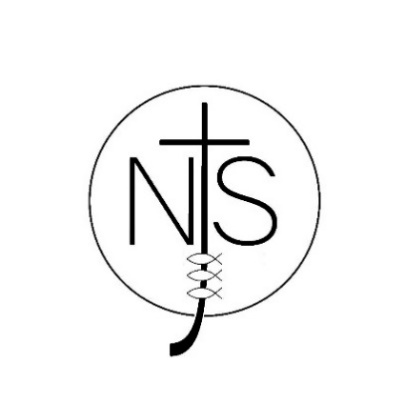 